Чтобы не заболеть туберкулезом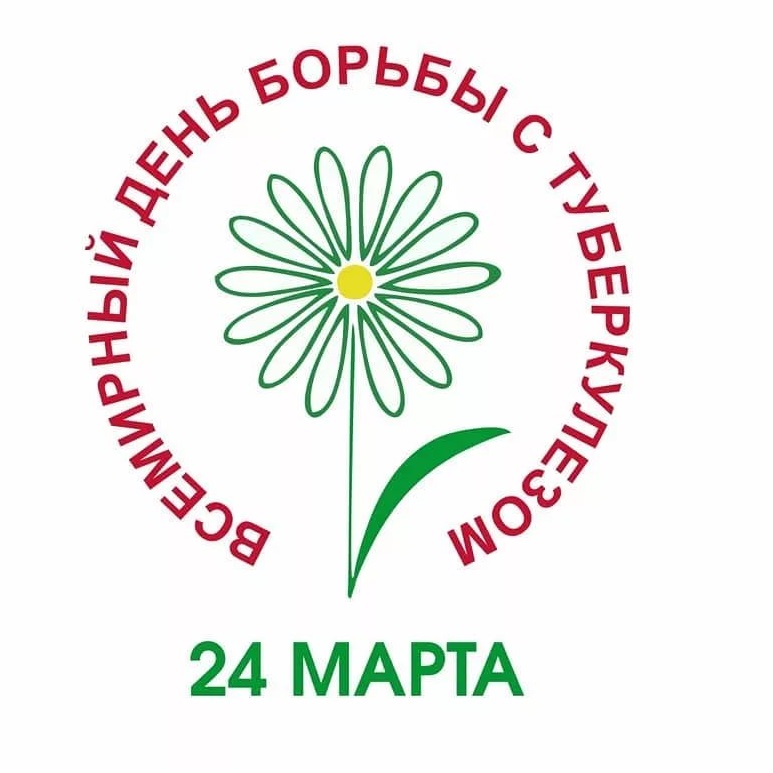 Всемирный день борьбы с туберкулёзом отмечается ежегодно 24 марта.Целью Всемирного дня борьбы против туберкулёза является привлечение внимания общественности к масштабам этой болезни, способам её профилактики и лечения.Чтобы не заболеть туберкулезом:Необходимо вести здоровый образ жизни Для крепкого здоровья нужна здоровая нервная система, поэтому важно избегать стрессов Пища должна быть полноценной, обязательно должна содержать достаточное количество белковВажным условием для поддержки здоровья должна быть ежедневная нормальная физическая нагрузка Соблюдение правил личной гигиены снижает риск заболевания туберкулезом Внимательно относиться к своему здоровью - регулярно проходить медицинские осмотры и диспансеризацию